Всекубанский  классный час«Гордимся, помним!»Маленькие герои  большой войны.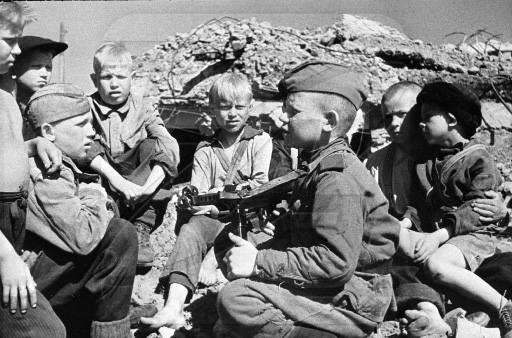 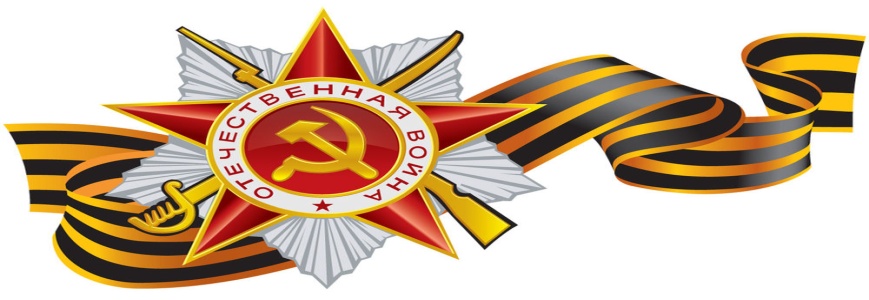 Подготовила и провелаПенькова Е.Г., классный руководитель 1 «Б» классаМБОУСОШ№21 ст. ЯсенскойЦель:
Расширить знания детей о Великой Отечественной войне 1941 – 1945 гг.
Воспитывать чувство гордости и уважения к прошлому своего Отечества; 
Способствовать воспитанию уважения к людям старшего поколения, желания узнать больше о жизни детей во время войны, о детях - героях войны на примерах краеведческого характера;
Задачи: 
Развивать нравственные чувства сопереживания, чувства благодарности; 
Воспитывать чувство патриотизма, бережное отношению к пожилым людям; 
воспитывать бережное отношение к традициям своего народа. 
Материалы:
мультимедийная презентация «Дети войны»; портреты героев, фотографии памятников.Ход занятия:1.Вводное слово учителя.Годы Великой Отечественной войны уходят все дальше, прошло 70 лет со Дня Великой Победы, но из памяти народной никогда не изгладятся события тех великих, героических лет.
Наше Отечество пережило дни и месяцы смертельной опасности, и лишь колоссальное напряжение человеческих сил, мобилизация духа помогли пережить эту грозную и смертоносную трагедию.Тебе сейчас 9 лет  или немногим больше. Ты родился и вырос на мирной земле. Ты хорошо знаешь, как шумят весенние грозы, но никогда не слышал орудийного грома.  В этом году мы с вами отмечаем 70-летие со дня освобождения нашей страны  от фашистско-немецких захватчиков. Ты видишь, как строят новые дома в городе, но не подозреваешь, как легко разрушаются дома под градом бомб и снарядов. Ты знаешь, как обрываются сны,  но тебе трудно поверить, что человеческую жизнь оборвать так же просто, как весёлый утренний сон. Ты мирно просыпаешься и улыбаешься своим родителям, так же радостно проснулись дети и в тот роковой день. По радио звучал голос Левитана .Это был день  начала войны: 22 июня 1941года.Ученик:Ранним солнечным утром в июне,                В час, когда пробуждалась страна,                Прозвучало впервые для юных                 Это страшное слово « война».                Чтоб дойти до тебя, сорок пятый,                 Сквозь лишения, боль и беду,                 Уходили из детства ребята                 В сорок первом году. Вот так неожиданно, в обычный летний день 22 июня 1941года началась самая страшная, самая кровавая из всех Великих Отечественных Войн. Можно сосчитать сколько лет, месяцев и дней длилась война, сколько было разрушено и потеряно, но как сосчитать количество горя и слез, которые заставила пролить эта страшная война2.Основная часть
Много воды унесла река времени с тех пор. Заросли шрамы окопов, исчезли пепелища сожженных городов, выросли новые поколения. Но в памяти человеческой 22 июня 1941 года осталось не просто как роковая дата, но и как рубеж, начало отсчета долгих 1418 дней и ночей Великой Отечественной войны нашего народа. Они встретили войну в разном возрасте. Кто-то совсем крохой, кто-то подростком. Война застала их в столичных городах и маленьких деревеньках, дома и в гостях у бабушки, в пионерском лагере, на переднем крае и в глубоком тылу.
На борьбу с врагом встал весь советский народ и среди тех, кто защищал Родину, было очень много детей. Дети войны. Они встретили войну в разном возрасте. Кто-то совсем крохой, кто-то подростком. Кто-то был на пороге юности. Война застала их в городах и маленьких деревнях, дома и в гостях у бабушки, в пионерском лагере, на переднем крае и в глубоком тылу.До войны это были самые обыкновенные мальчишки и девчонки. Учились, помогали старшим, играли, бегали-прыгали, разбивали носы и коленки. Их имена знали только родные, одноклассники да друзья.          ПРИШЕЛ  ЧАС - ОНИ  ПОКАЗАЛИ,  КАКИМ ОГРОМНЫМ   МОЖЕТ   СТАТЬ  МАЛЕНЬКОЕ ДЕТСКОЕ   СЕРДЦЕ,  КОГДА   РАЗГОРАЕТСЯ  В  НЕМ    СВЯЩЕННАЯ  ЛЮБОВЬ  К  РОДИНЕ  И  НЕНАВИСТЬ  К  ЕЕ  ВРАГАМ. «Сыновья полка», пионеры - герои - они сражались и гибли наравне со взрослыми.Ученик: Чёрным было небо над Кубанью,Нефть клубила адскую пургу.Мальчики без воинского званьяБились на кубанском берегу.Не надев солдатских гимнастёрок,Пареньки из краснодарских школПо- солдатски  вплавились в пригорок,Как велели честь и комсомол.Звучит песня Война бывает детская
За боевые заслуги они награждались орденами и медалями.
Война перечеркнула всё. Привычная жизнь превратилась в ад: деды, отцы, старшие братья уходили на фронт и не возвращались, бомбы сыпались на наши головы, начался голод, школы стали закрываться, женщины и дети пошли работать на заводы, где выпускали снаряды. Гибли целыми семьями, появилось много сирот. Но всё не сломило народ. Даже дети работали, помогали взрослым: воевали в действующей армии, в партизанских отрядах. Обыкновенные школьники, ставшие солдатами, подпольщиками, партизанами, отдавшие жизнь за то, чтобы вы могли спокойно расти, учиться и жить. Сегодня мы будем говорить о них, об их подвигах.Война прошлась по детским судьбам грозно, 
Всем было трудно, трудно для страны, 
Но детство изувечено серьёзно: 
Страдали тяжко дети от войны…
Их называли – ДЕТИ ВОЙНЫ.
Что же о них знаем мы?Учитель:Кубанские пионеры также внесли свой вклад в победу над врагом.  В годы войны зародилось и развернулось в массовое, поистине всенародное ребячье движение. В госпиталях ребята ухаживали за ранеными, выступали с художественной самодеятельностью. В летнюю пору 1941 года в колхозах края работало около 200 тысяч школьников.
Дети войны – это все дети, родившиеся в период с сентября 1929 года по 3 сентября 1945 года. Сейчас они – ветераны, имеют статус “Дети Великой Отечественной войны”.       В период временной оккупации Кубани гитлеровские захватчики встретили массовое сопротивление всего населения, вылившееся в широкий размах партизанской и подпольной борьбы. И в этой борьбе сумели найти своё место пионеры. Юные герои вписали замечательные, беспримерные страницы в летопись боевой славы.Ученик:Лены, Володи, Сережи и КолиМирно учились в родной своей школеВ тихих уютных кубанских станицах,Там, где в колодцах вода серебрится,Там, где поют соловьи на рассветеЖили спокойно и счастливо дети,Строили планы, влюблялись беспечно,Жизнь им казалась такой бесконечной!Но прогремели железные грозы,С неба упали свинцовые слезы,Горькою стала в колодцах вода,Черною тучей нависла беда.В раз потемнели и сгорбились хаты,Папки и братья подались в солдаты,Все изменилось в станице родной,Даже цветы вдруг запахли войной.Страшною стала вокруг тишина.Кончилось детство. Настала война.Звучит «Пионеры герои Кубани»Вдумайтесь в эти цифры:
Каждый день теряли 9168 детей,
Каждый час – 382 ребенка,
Каждую минуту – 6 детей,
Каждые 10 секунд – 1 ребенок.
      Учитель:  Кубанцы по праву гордятся юными героями, своими земляками. До войны это были обычные ребята. Они учились, занимались общественными делами, любили книги, охотно ходили в кино. Но сегодня, мысленно прослеживая их деятельность в чрезвычайных обстоятельствах, нельзя не поражаться их мужеству, ибо на осознанное самопожертвование во имя достижения победы над ненавистным врагом шли не закаленные опытом солдаты, а дети 12-15 –летнего возраста. Вспомним имена некоторых из них.Слайды (Рассказы о юных героях) Ученик. Горнили к бою трубы полковые.
Военный гром катился над страной.
Вставали в строй мальчишки боевые:
На левый флаг, в солдатский строй.
Великоваты были им шинели,
Во всем полку сапог не подобрать,
Но все равно в бою они умели
Не отступать, а побеждать.
Жила в сердцах их взрослая отвага,
В двенадцать лет по-взрослому сильны,
Они дошли с победой до рейхстага –
Сыны полков своей страны. 

Многие дети боролись с фашизмом с оружием в руках, становясь сыновьями и дочерями полков.  В боевых действиях во время Великой Отечественной войны, по разным данным, принимали участие до нескольких десятков тысяч несовершеннолетних. "Сыновья полка", пионеры-герои - они сражались и гибли наравне со взрослыми. За боевые заслуги награждались орденами и медалями. Пять несовершеннолетних бойцов Великой Отечественной были удостоены высшей награды - званий Героев СССР. Все - посмертно, оставшись в учебниках и книжках детьми и подростками. Этих героев знали поименно все советские школьники. Сегодня я предлагаю вам  вспомнить  их короткие и часто схожие друг с другом биографии:
ЛЁНЯ ОБЪЕДКО
Жил в хуторе Семисводном Красноармейского района. Желая помочь партизанам, перерубил телефонный кабель, тянувшийся от станицы Анастасиевской, где находился немецкий штаб, до станицы Славянской, где шла передовая линия. Был схвачен гестаповцами, жестоко избит и расстрелян в марте 1943 года. НАДЯ ГНЕЗДИЛОВА.
Ученица 6 класса станицы Даховской Тульского района. Была разведчицей в партизанском отряде, участвовала в операции по освобождению станицы. Погибла в перестрелке во время боя. ВАНЯ МАСАЛЫКИН.
Жил в станице Новопокровской. Уводил из-под носа фашистов оружие – винтовки, патроны, гранаты, прятал их в окопчике, а потом раздавал жителям. Его выследили, арестовали. После страшных пыток в сентябре 1943 года Ваня был расстрелян. ВИТЯ ГУРИН.
Учился в школе № 2 станицы Новотитаровской Динского района. Был связным и разведчиком в партизанском отряде. Вместе с группой партизан был схвачен фашистами и расстрелян в декабре 1942 года. Витя Гурин посмертно награжден медалью «За оборону Кавказа». ТОЛЯ АЛЕХИН.
Учился в школе № 1 города Анапы, занимался в радиокружке. Был радистом в партизанском отряде, участвовал в боевых операциях, ходил в разведку. Погиб в бою с врагами в январе 1943 года. ВЕНЕРА ПАВЛЕНКО и КЛАРА НАВАЛЬНЕВА.
Ученицы школы № 1 станицы Кореновской. Ухаживали за советскими летчиками, самолет которых был сбит неподалеку от станицы, а затем помогли им скрыться от фашистов. Были схвачены и зверски замучены гестаповцами. ВОЛОДЯ ГУКОВ.
Житель станицы Мингрельской Абинского района, учился в 4 классе. Был разведчиком в партизанском отряде. При выполнении задания был схвачен фашистами, жестоко избит и расстрелян в сентябре 1942 года. ЛЁНЯ ТАРАННИК.
Жил в станице Ключевской Горяче-Ключевского района, учился в 5 классе. Был партизанским разведчиком – следил за расположением огневых точек противника и сведения передавал в отряд. Он сумел выкрасть у немецкого офицера важные документы, которые помогли разгадать план по уничтожению партизан. Леню выследили и поле страшных пыток и допросов расстреляли в августе 1942 года. ФЕДЯ ТОКАРЕВ.
Учился в школе № 3 станицы Абадзехской. Выполнял задания партизанского отряда. По доносу предателя Федя был схвачен и подвергся жесточайшим пыткам. В октябре 1942 года юный патриот вместе со своим дедушкой были закопаны в землю живыми. Война – дело мужчин, но юные граждане сердцем ощущали свою причастность к происходящему на их родной земле, и они, подлинные патриоты, не могли остаться в стороне от разыгравшейся на их глазах трагедии. Они шли буквально на всё, чтобы стать в строй защитников Родины. За боевые заслуги десятки тысяч детей и подростков были награждены орденами и медалями: Многие юные участники войны погибли в боях или были казнены немцами.3.Завершающий этап
 Ребята, я предлагаю вам сейчас сделать рисунок «Мы помним!».
(выставка работ)
Память о детях – участниках войны живет: 8 февраля в России всегда отмечался как день памяти пионеров-героев, а с 2009 года 12 февраля объявлено ООН Международным днем детей-солдат. Так называют несовершеннолетних, которые вынуждены в силу обстоятельств активно участвовать в войнах и вооруженных конфликтах:
4.Заключение. Рефлексия
-  Ребята,  что нового  узнали вы в ходе классного часа?( заключительное слово учителя)             Учитель:                   Неправда, что время сушит слезы. Неправда, что время притупляет горечь утрат. Седые матери помнят погибших детей. Никто не заставит их позабыть. Повешены, расстреляны, погребены заживо…         Мы вспомнили только о немногих, кто свои юные жизни отдал за освобождение Родины. Но мы помним всех.   Вела на подвиги страна,                                               И в жизни быстротечной                                               Их не забудут имена,                                               И точно так же, как весна,                                               Их юность будет вечной.        	Много юных, еще не познавших жизнь, ребят забрала война, но они отдали жизнь за наше будущее, и как могли приближали своими подвигами день Победы.    	Давно отгремели бои Великой Отечественной войны. Над нашими городами и селами ясное небо, теплое солнце. Буйно цветут сады и шумят неоглядные нивы. За все это отдали свои жизни малолетние герои. Их повзрослевшее детство было наполнено такими испытаниями, что, придумай их даже очень талантливый писатель, в это трудно было бы поверить. Но это было. Было в истории большой нашей страны, было в судьбах ее маленьких ребят – обыкновенных мальчишек и девчонок. И назвали их люди героями.СлайдУченик:Над нами небо голубое,Нам жизнь счастливая дана,И мы обязаны с тобоюЗапомнить эти имена.Герои наши – просто дети,Чью жизнь оборвала война.И мы должны запомнить эти,Запомнить эти имена!Принять их к сердцу близко-близко,Их подвиг оценить сполна.И, поклонившись обелискам,Запомнить эти имена!Запомнить навсегда и святоИ пронести сквозь времена.Во имя Родины, ребята,Запомним эти имена!Если бы захотели почтить минутой молчания каждого ребенка войны, то человечеству пришлось замолчать на  25 лет.
Дети войны-
И веет холодом,
Дети войны-
И пахнет голодом.
Дети войны-
И дыбом волосы-
На челках детских
Седые полосы.
Земля омыта
Слезами детскими
Детьми советскими
И не советскими.
Их кровь алеет
На плацах маками,
Трава поникла-
Где дети плакали.-
Дети войны-
И боль отчаянна!
О, сколько надо им
Минут молчания.
Я не напрасно беспокоюсь,
Чтоб не забылась та война:
Ведь эта память – наша совесть,
Она, как сила, нам нужна….(Ю,Воронов) (слайд )Минута молчанияУченик:Помните! Через века, через года, - помните! О тех, кто уже не придет никогда,- помните!Не плачьте! В горле сдержите стоны, горькие стоны.Памяти павших будьте достойны! Вечно достойны!Хлебом и песней, мечтой и стихами, жизнью просторной,Каждой секундой, каждым дыханьем будьте достойны!Люди! Покуда сердца стучатся,- помните!Какою ценой завоевано счастье,- пожалуйста, помните!Песню свою отправляя в полет,- помните!О тех, кто уже никогда не споет,- помните!Детям своим расскажите о них, чтоб запомнили!Детям детей расскажите о них, чтобы тоже запомнили! (Р.Рождественский)Звучит песня «Войне нет места»